Sørreisa IL fotball
Prosedyre for overganger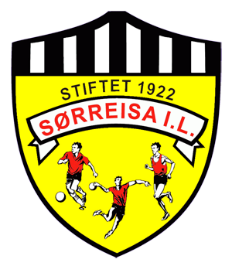 Dette dokumentet beskriver ansvar og oppgaver knyttet til inngående og utgående overganger i klubben. Overgangsansvarlig FIKS: Frank Jakobsen 
Økonomileder: Ronald Edvardsen	 	ronald.edvardsen@icloud.com 	mob: 95104035
Sportslig leder: Marlen Johannessen		michaelsen@hotmail.no 	mob: 90690401GenereltAlle spillere må være registrert i Sørreisa il fotball for å kunne spille obligatoriske kamper for klubben. Innkommende spillerDersom en spiller kommer fra en annen klubb må lagleder fylle ut samtykkeskjema dette sendes deretter elektronisk til overgangsansvarlig. Overgangsansvarlig har en dialog med sportslig leder, som ved tvil er den som godkjenner overganger. Lagleder får melding fra overgangsansvarlig når spilleren er spilleklar.Utgående spillerDersom en av våre spillere skal til en ny klubb er det mottakende klubb sitt ansvar å fylle ut samtykkeskjema. Vi vil få en melding i FIKS når den er lastet opp. Overgangsansvarlig kontakter da økonomileder for å avklare om spilleren har noen uoppgjorte forpliktelser ovenfor Sørreisa il fotball. Dersom alt er i orden godkjennes overgangen. Dersom det er uoppgjorte forpliktelser må mottakende klubb dokumentere at forpliktelsene er oppgjort før overgangen kan fullføres.EKSEMPEL PÅ UTFYLLING AV SAMTYKKESKJEMA